CURRICULUM VITAE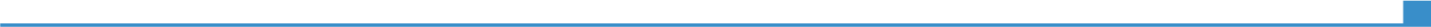 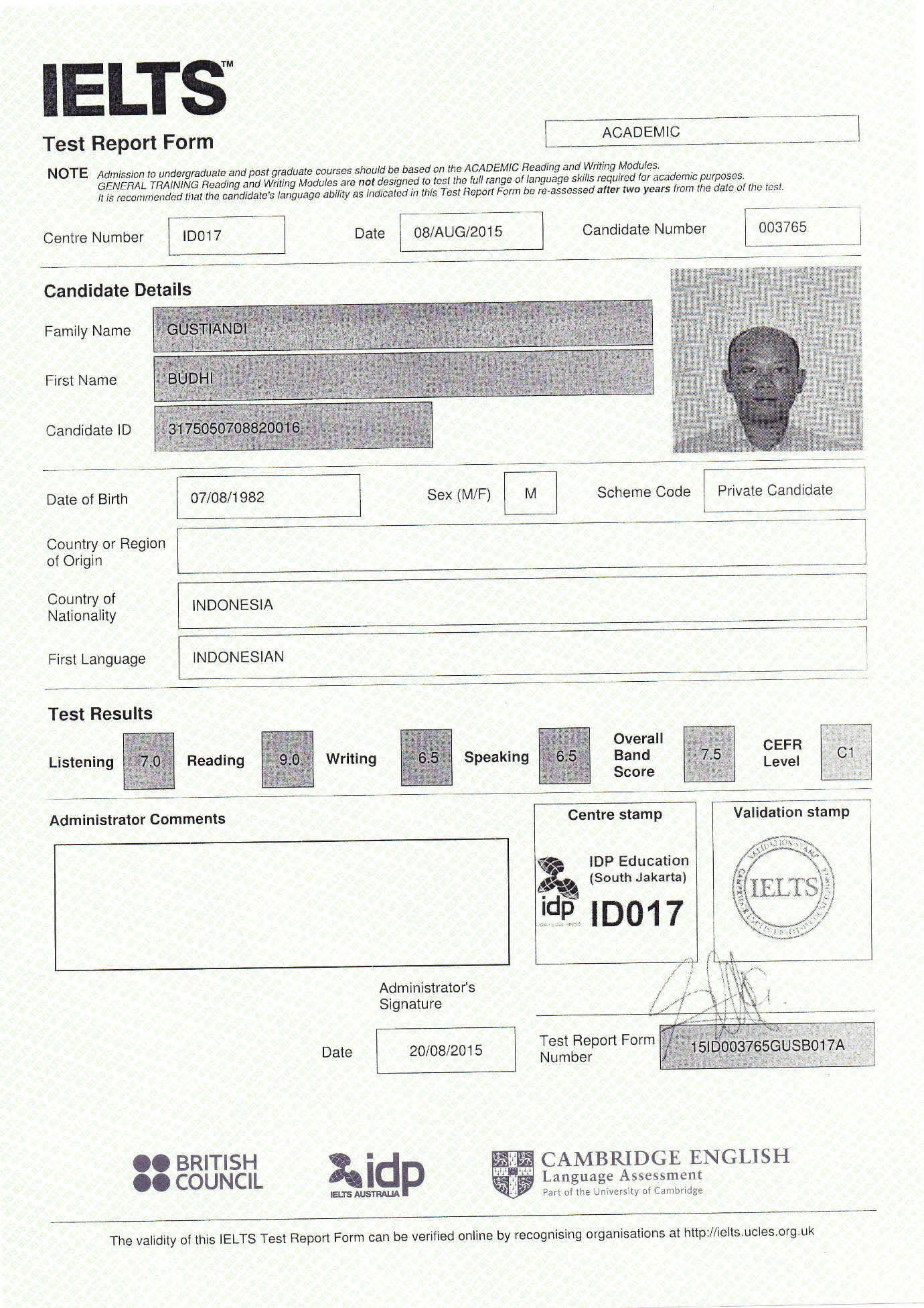 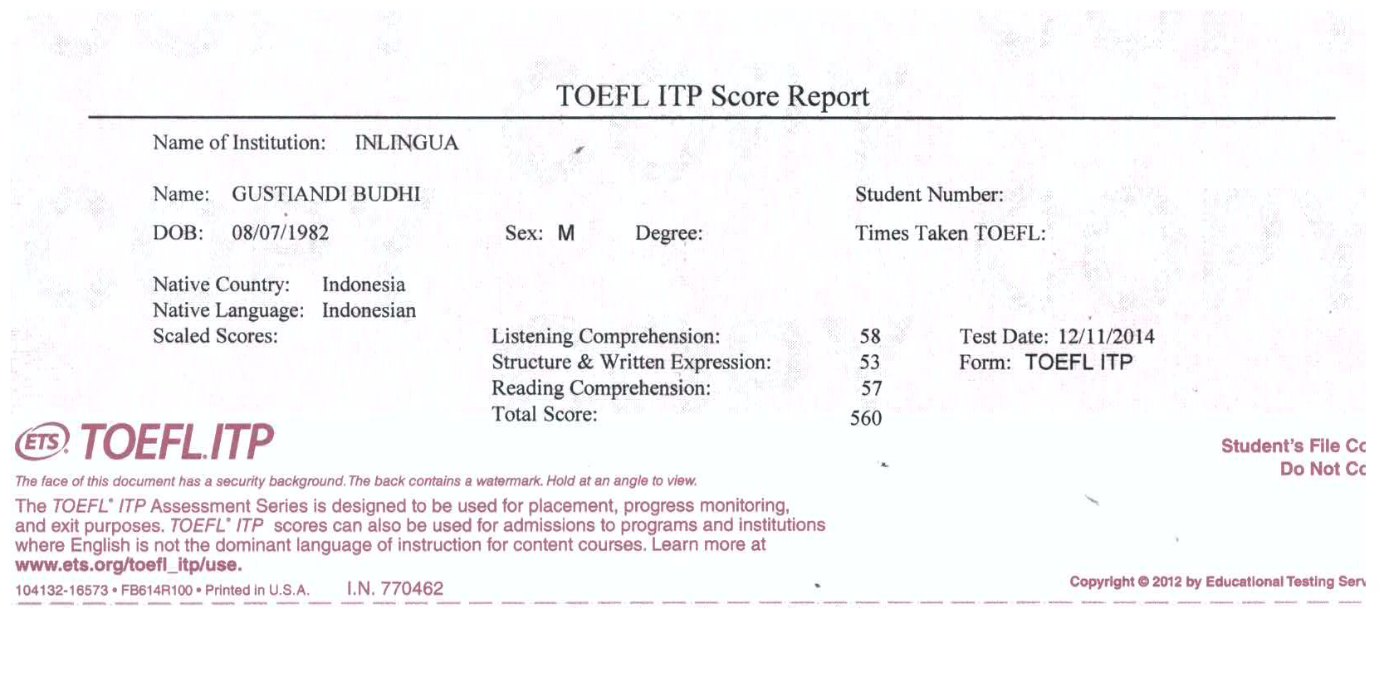 Personal InformationBudhi Gustiandi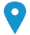 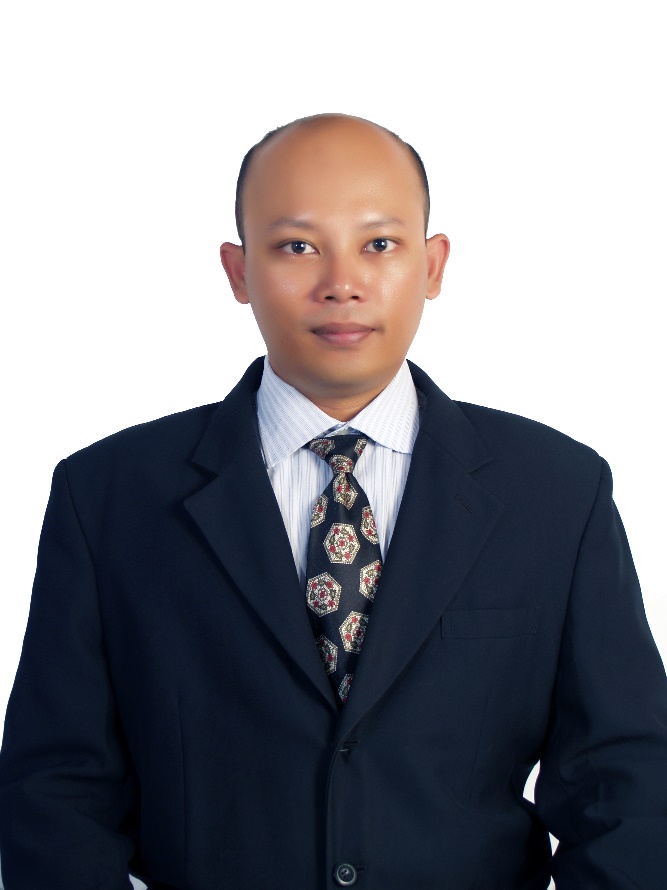 The Mozz 4 Residence Kav. M Jl. Kobangdiklat IRT 03 RW 07, Kelurahan Baru, Kecamatan Pasar Rebo,East Jakarta, 13780, Indonesia(+62) 856 97323796          (+62) 812 8176 8521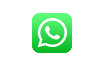 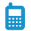 budhigustiandi@gmail.com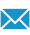 Sex Male | Date of birth 07/08/1982 | Nationality IndonesianEducationOctober 2007Bachelor of Electrical Engineering(Specialisation: Control Engineering)Institut Teknologi BandungJl. Ganesha No. 10, Bandung 40132, Jawa Barat, IndonesiaTel.: (+62) 22 2502260 – Fax (+62) 22 2534222http://www.stei.itb.ac.idTrainingMay 2015English for Academic PurposeInlinguaJl. Puri Indah Raya Kav. A3 No. 33-35Kembangan, Jakarta Barathttp://www.inlingua.comDecember 2014Engineering Education and TrainingAgency for the Assessment and Application of Technology (BPPT)BPPT Building, Jl. M.H. Thamrin No. 8, Jakarta 10340, IndonesiaTel.: (+62) 21 3168200 – Fax (+62) 21 3904573http://www.bppt.go.idSeptember 2014The INAHOR (INternational Asian Harvest mOnitoring system for Rice) Software TrainingIndonesian Agency for Agricultural Research and Development and Japan Aerospace Exploration Agency (JAXA)http://global.jaxa.jpFebruary 2014Hitachi Fundamental Storage ConfigurationHitachi Data Systems IndonesiaJl. Asia Afrika No. 8, Senayan, Jakarta 10270, IndonesiaTel.: (+62) 21 30050646 – Fax (+62) 21 30050647http://www.hds.comDecember 2013Far Earth System Training for Processing and Management of Terra/Aqua MODIS, NPP, Landsat/LDCM, and SPOT 5/6 DataP.T. Dwi Tunggal PutraJl. Kuningan Barat No. 8, Jakarta 12710, IndonesiaTel.: (+62) 21 5260626 – Fax (+62) 21 5260627http://dtp.net.idOctober 2013Indonesia National Spatial Data Infrastructure (NSDI) Training for ConsumersEnvironmental Systems Research Institute (ESRI) IndonesiaMenara 165, 6th Floor Unit BJl. T.B. Simatupang Kav. 1, South Jakarta 12560, IndonesiaTel.: (+62) 21 29406355 – Fax (+62) 21 29406356http://www.esri.comJuly 2013Environmental and Weather Remote Sensing Data Acquisition and Processing Ground Station System TrainingEnvironmental Systems & Services (ESS), Ltd.218 North Main Street Culpeper, Virginia 22701Tel.: 1-800-541-2116 – Fax 1-540-825-48961http://www.ess-services.comDecember 2012Administrator and Operator Training for LAPAN Remote Sensing Data Center SoftwarePT. Maxxima Innovative EngineeringKompleks Perkantoran Mutiara Faza, Jl. Raya Condet No. 27Blok RE 5 Gedong, Pasar Rebo, East Jakarta 13760, IndonesiaTel.: (+62) 21 8406750 – Fax (+62) 21 8406750http://www.maxxima-technology.comNovember 2011Lumbung GeoAppliance: Integrated TrainingIndonesian Geospatial Information Agency (BIG)Jl. Raya Jakarta – Bogor Km. 46 Cibinong 16911, IndonesiaTelp.: (+62) 21 8753155 – Fax (+62) 21 87908988http://www.big.go.idNovember 2011Scientific Journal Writing TrainingIndonesian National Institute of Aeronautics and Space (LAPAN)Jl. Kalisari, Kelurahan Pekayon, Kecamatan Pasar ReboEast Jakarta 13710, IndonesiaTel.: (+62) 21 8710065 – Fax (+62) 21 8722733http://www.pusfatja.lapan.go.idOctober 2011Government Goods and Services Procurement Technical TrainingIndonesian National Institute of Aeronautics and Space (LAPAN)Jl. Pemuda Persil No. 1, Jakarta 13220, IndonesiaTel.: (+62) 21 4892802 – Fax (+62) 21 4892815http://www.lapan.go.idJuly 2011Remote Sensing Digital Image Processing BaseliningIndonesian National Institute of Aeronautics and Space (LAPAN)Jl. Kalisari, Kelurahan Pekayon, Kecamatan Pasar ReboEast Jakarta 13710, IndonesiaTel.: (+62) 21 8710065 – Fax (+62) 21 8722733http://www.pusfatja.lapan.go.idAugust 2010Basic Training Course Step 2 on ALOS Data UseJapan Aerospace Exploration Agency (JAXA)Remote Sensing Technology Center of Japan (RESTEC)http://global.jaxa.jphttp://www.restec.or.jpNovember 2009Government Official Pre-OrientationIndonesian National Institute of Aeronautics and Space (LAPAN)Jl. Kalisari, Kelurahan Pekayon, Kecamatan Pasar ReboEast Jakarta 13710, IndonesiaTel.: (+62) 21 8710065 – Fax (+62) 21 8722733http://www.pusfatja.lapan.go.idSeptember 2009Remote Sensing Technology Development WorkshopIndonesian National Institute of Aeronautics and Space (LAPAN)Jl. Kalisari, Kelurahan Pekayon, Kecamatan Pasar ReboEast Jakarta 13710, IndonesiaTel.: (+62) 21 8710065 – Fax (+62) 21 8722733http://www.pusfatja.lapan.go.idAugust 2009Pre-Government Official Education and TrainingIndonesian National Institute of Aeronautics and Space (LAPAN)Jl. Pemuda Persil No. 1, Jakarta 13220, IndonesiaTel.: (+62) 21 4892802 – Fax (+62) 21 4892815http://www.lapan.go.idMarch 2009Terra/Aqua Satellite MODIS Data Acquisition and Processing TrainingIndonesian National Institute of Aeronautics and Space (LAPAN)Jl. Kalisari, Kelurahan Pekayon, Kecamatan Pasar ReboEast Jakarta 13710, IndonesiaTel.: (+62) 21 8710065 – Fax (+62) 21 8722733http://www.pusfatja.lapan.go.idJanuary 2009Basic Remote Sensing Data Processing Technical TrainingIndonesian National Institute of Aeronautics and Space (LAPAN)Jl. Kalisari, Kelurahan Pekayon, Kecamatan Pasar ReboEast Jakarta 13710, IndonesiaTel.: (+62) 21 8710065 – Fax (+62) 21 8722733http://www.pusfatja.lapan.go.idWork ExperienceJanuary 2009 – PresentSenior EngineerIndonesian National Institute of Aeronautics and Space (LAPAN)Jl. LAPAN No. 70, Kelurahan Pekayon, Kecamatan Pasar ReboEast Jakarta 13710, IndonesiaTel.: (+62) 21 8710786 – Fax (+62) 21 8717715http://www.pustekdata.lapan.go.idLeading an engineering team to operate and maintain remote sensing satellite data processing system;Working in a research / engineering team to develop near real time remote sensing satellite data processing system; andCollaborate with other research / engineering teams to improve acquisition and ground station technology.October 2007 –December 2008Entrepreneur / Independent ConsultantLAUK TechnologyJl. Sukamukti No. 14 RT 04 RW 12, Kelurahan Sukabungah,Kecamatan Sukajadi, Bandung 40162, IndonesiaDesigning and developing websites, mostly for start-up and small companies.Personal SkillMother tongue(s)Bahasa Indonesia and SundaneseOther language(s)EnglishIELTSTOEFLAcademic skillsTes Potensi Akademik (TPA) OTO-BAPPENAS: 618,33Communication skillsExcellent written communication skills gained through my experience as writer in national/international magazine/proceedings/journal;Good communication skills gained through my experience as speaker in seminar and conference events;Good team work skills gained through my experience in various types of teams from research to event organizer;Good mediating skills gained through my experience as government procurement expert; andGood intercultural skills gained through my experience in ASEAN experts exchange program.Organisational / managerial skillsLeadership (currently responsible for a team of 7 people);Good planning skills gained through my experience in writing program manual for engineering activities; andGood prioritisation skills gained through my experience in organising multiple projects at the same time.Job-related skillsGood command of operational and development processes (currently responsible for satellite data processing operation and associated development); andMentoring skills gained through my experience in training new engineering staffs.Computer skillsGood command in Windows and Linux operating system;Competent with most of Microsoft Office suite (Word, Excel, and PowerPoint);Proficient with all kinds of major web browsers (Google Chrome, Mozilla Firefox, Opera, Apple Safari, and Internet Explorer);Experience in scripting language (bash shell);Experience with HTML5, CSS3, JavaScript, PHP, and MySQL;Good command of photo or video editing softwares (CorelDraw, Adobe Photoshop, and Windows Movie Maker); andAlso competent with sector specific software packages both proprietary and open source (ArcGIS, RT-STPS, CSPP, Google Earth/Maps API).Other skillsEnjoy all sports particularly soccer, table tennis, and badminton.  Enjoy all kinds of movies particularly action and science fiction movies.  Passionate reader, love to travel and experience different cultures.Driving licenceCAdditional InformationPublicationsGustiandi, B.  2015.  Suomi National Polar-orbiting Partnership Satellite Data Processing System to Produce Vegetation Indices.  The 1st International Joint Conference of Indonesia-Malaysia-Bangladesh-Ireland (IJCIMBI) 2015, in press.Gustiandi, B.  2015.  Sistem Pengolahan Data Penginderaan Jauh Satelit Suomi National Polar-orbiting Partnership Untuk Produksi Temperatur Permukaan Lahan.  Prosiding Seminar Nasional Gamatech 2015, in press.Gustiandi, B., Indradjad, A., and Bagdja, I.W.  2015.  Sistem Pengolahan Data Penginderaan Jauh Instrumen VIIRS Satelit Suomi NPP Untuk Produksi Surface Reflectance.  Prosiding Pertemuan Ilmiah Tahunan (PIT) Masyarakat Ahli Penginderaan Jauh (MAPIN) 2015, in press;Gustiandi, B.  2014.  Pengembangan Sistem Pengolahan Data Penginderaan Jauh Satelit Suomi National Polar-orbiting Partnership Dari Level Rawdata ke Level Raw Data Record.  Prosiding Simposium Nasional Rekayasa Aplikasi Perancangan dan Industri (RAPI) XIII 2014, pp. E-52 – E-58;Gustiandi, B. and Indradjad, A.  2014.  Suomi National Polar-orbiting Partnership Satellite Data Processing System to Produce Sea Surface Temperature.  Proceeding of Pan Ocean Remote Sensing Conference (PORSEC) 2014, in press;Gustiandi, B. dan Indradjad, A.  2014.  Sistem Pengolahan Data Satelit Suomi National Polar-orbiting Partnership Untuk Produksi Informasi Ketebalan Optis Aerosol.  Prosiding Seminar Sains Atmosfer (SSA) 2014, pp. 64-71;Gustiandi, B.  2014.  Rancang Bangun Modul Konversi Parameter Masukan Pada Perangkat Lunak Polar2grid.  Prosiding Seminar Nasional Sains dan Teknologi (SNST) 5, pp. 62-67;Gustiandi, B.  2014.  Strategi Membangkitkan Ekonomi Nasional Dalam Menyongsong Masyarakat Ekonomi ASEAN Tahun 2015.  Jurnalisme Warga Suara Indonesia Untuk Perubahan 2014.  Tersedia online di http://www.siperubahan.com/read/715/Strategi-Bangkitkan-Ekonomi-Nasional-dalam-Menyongsong-Ekonomi-ASEAN-Tahun-2015;Gustiandi, B. 2014. Otomatisasi Produksi Citra Penginderaan Jauh True Color Dari Data Satelit Suomi National Polar-orbiting Partnership. Prosiding Seminar Nasional Multidisiplin Ilmu (SENMI) 2014, pp. A270-A277;Gustiandi, B. 2014. Pemantauan Penyebab Utama Pemanasan Global di Mauna Loa Observatory. Essay “Green Lifestyle” and “Global Warming” kabarkampus.com.  Tersedia online di http://kabarkampus.com/2014/04/pemantauan-penyebab-utama-pemanasan-global-di-mauna-loa-observatory/;Gustiandi, B. 2014. Suomi NPP: Satelit Pemantau Pemanasan Global. Essay “Green Lifestyle” and “Global Warming” kabarkampus.com.  Tersedia online di http://kabarkampus.com/2014/04/suomi-npp-satelit-pemantau-pemanasan-global/;Gustiandi, B. 2014. Wajah Kebakaran Hutan dan Lahan di Indonesia. Essay “Green Lifestyle” and “Global Warming” kabarkampus.com.  Tersedia online di http://kabarkampus.com/2014/04/wajah-kebakaran-hutan-dan-lahan-di-indonesia/;Gustiandi, B. 2014. Mengamati Sebaran Penyakit Chikungunya Dari Angkasa. Kumpulan Karya Tulis Ilmiah Populer Hari Kesehatan Sedunia 2014.  Jakarta: Badan Penelitian dan Pengembangan Kesehatan, Kementerian Kesehatan;Gustiandi, B. dan Indradjad, A. 2014. Sistem Pengolahan Data Penginderaan Jauh Satelit Suomi National Polar-orbiting Partnership Untuk Produksi Citra True Color. Prosiding Seminar Sistem Informasi Indonesia (SESINDO) 2014, pp. 137-142;Gustiandi, B. 2014. Otomatisasi Produksi Corrected Reflectance Dari Data Satelit Suomi National Polar-orbiting Partnership.  Prosiding Seminar Nasional Sains & Teknologi Informasi (SeNASTI) 2014, pp. 68-73;Gustiandi, B., Indradjad, A., dan Bagdja, I.W. 2014. Sistem Pengolahan Data Penginderaan Jauh Satelit Suomi NPP Untuk Produksi Corrected Reflectance. Prosiding Seminar Nasional Penginderaan Jauh (SINAS INDERAJA) 2014, pp. 70-77;Gustiandi, B.  22 Maret 2014.  Otomatisasi Sistem Pengolahan Data Satelit Suomi National Polar-orbiting Partnership (NPP) Untuk Produksi Indikator Kebakaran Hutan/Lahan.  Prosiding Seminar Tanggap Bencana (SIGAP) 2014, pp. 26-38;Gustiandi, B. and Indradjad, A.  2013.  National Scale Vegetation Index Information System Development: Super Overlay Feature Additon.  Prosiding Seminar Ilmu Pengetahuan Teknik (IPT) 2013, pp. 485-492;Gustiandi, B. and Indradjad, A.  2013.  National Scale Vegetation Index Information System Development: Time Slider Feature Addition.  Prosiding Seminar Nasional Teknologi Informasi Komunikasi dan Industri (SNTIKI) 5, pp. 355-362;Gustiandi, B. and Indradjad, A.  2013.  Visible Infrared Imager Radiometer Suite (VIIRS) Active Fires Application Related Products (AFARP) Generation Using Community Satellite Processing Package (CSPP) Software.  Proceeding of Asian Conference on Remote Sensing (ACRS) 2013, pp. SC02 893-900;Gustiandi, B. dan Indradjad, A.  2013.  Otomatisasi Pengolahan Data Instrumen Visible Infrared Imager Radiometer Suite (VIIRS) Satelit Suomi National Polar-orbiting Partnership (S-NPP): Sensor Data Record (SDR) ke Berkas GeoTIFF Resolusi Tinggi.  Prosiding The 5th Conference on Information Technology and Electrical Engineering (CITEE) 2013, pp. 105-109;Indradjad, A. and Gustiandi, B.  2013.  Visible Infrared Imager Radiometer Suite (VIIRS) Instrument Data Processing System Development to Produce High Resolution GeoTIFF Sensor Data Records (SDR) Files.  Prosiding Digital Information & System Conference (DISC) 2013, pp. 205-211;Gustiandi, B. dan Indradjad, A.  2013.  Otomatisasi Pengolahan Data Satelit S-NPP: Raw Data Record ke Sensor Data Record.  Prosiding Seminar Nasional Sistem Informasi Indonesia (SESINDO) 2013, pp. 466-471;Gustiandi, B. dan Indradjad, A.  2013.  Sistem Pengolahan Data Satelit S-NPP Berbasis CSPP: RDR ke SDR.  Prosiding Seminar Nasional dan Expo Teknik Elektro (SNETE) 2013, pp. 56-62;Indradjad, A., Gustiandi, B., and Bagdja, I.W.  2013.  Automatic S-NPP Satellite Data Processing System: Rawdata to RDR.  Prosiding Seminar Nasional Pengaplikasi Telematika (SINAPTIKA) 2013, pp. 7-12;Gustiandi, B., Indradjad, A., dan Bagdja, I.W.  2013.  Rancang Bangun Sistem Pengolahan Data Satelit Suomi National Polar-orbiting Partnership (S-NPP) dari Rawdata ke Raw Data Record (RDR).  Majalah Inderaja Volume IV No. 6 Juli 2013, pp. 10-14;Gustiandi, B., Setiyoko, A., Gumelar, O., Susanto, A., Pandansari, T.A., Nurcahyo, D., dan Widoyoko.  2012.  Pengembangan Katalog Data Satelit Penginderaan Jauh Berbasis Web GIS di LAPAN.  Majalah Inderaja Volume III No. 5 Desember 2012;Gustiandi, B., Indradjad, A., dan Bagdja, I.W.  2012.  Pengembangan Sistem Produksi Informasi Indeks Kehijauan Skala Regional Near Real Time Dengan Penambahan Fitur Network Links.  Prosiding Seminar Ilmu Pengetahuan dan Teknologi Dirgantara (SIPTEKGAN) XVI 2012, pp. 516-524;Gustiandi, B., Indradjad, A., Arief, R., dan Bagdja, I.W.  2012.  Rancang Bangun Sistem Pengolahan Data MODIS Untuk Produksi Informasi Indeks Kehijauan Skala Regional.  Majalah Inderaja Volume III No. 4 Juli 2012, pp 50-55;Nasution, A.S., Gustiandi, B. dan Widipaminto, A.  2011.  Penggunaan Teknik Pengkodean Low Density Parity Check Pada Data Satelit Penginderaan Jauh.  Prosiding SIPTEKGAN XV 2011, pp. 478-489;Gustiandi, B., Arief, R. dan Kushardono, D.  2011.  Kajian Perangkat Lunak Geotagging Dalam Rangka Mendukung Kegiatan Survei Lapangan.  Majalah Inderaja Volume II No. 2 Desember 2011;Gustiandi, B.  2011.  Rancang Bangun Sistem Penampilan Dinamika Titik Panas di Indonesia Berbasis Keyhole Markup Language (KML) Dinamis.  Jurnal Penginderaan Jauh dan Pengolahan Data Citra Digital Vol. 8, 2011, pp. 1-10;Gustiandi, B. dan Haryani, N.S.  2011.  Otomatisasi Penyajian Informasi Titik Panas di Indonesia.  Majalah Inderaja Vol. II No. 1 Juli 2011;Gustiandi, B. dan Hidayat, Y.  2011.  Evaluasi Website E-Government LPNK Melalui Pengadopsian Kriteria Economist Intellegence Unit.  Prosiding SNETE 2011, pp. E7-E11;Gustiandi, B. dan Hidayat, Y.  2011.  Evaluasi Website E-Government LPNK di Indonesia Melalui Pengadopsian Kriteria Eurostat Rankings (Studi Kasus: Website Deputi Bidang Penginderaan Jauh LAPAN).  Prosiding 3rd DISC 2011, pp. 209-214;Gustiandi, B. dan Haryani, N.S.  2011.  Pengembangan Fitur Sistem Pemantauan Titik Panas Indonesia Dengan Penambahan Otomatisasi Rekapitulasi Titik Panas Harian, Bulanan, dan Tahunan.  Prosiding Seminar Nasional Geospasial Dalam Pembangunan Wilayah dan Kota PIT MAPIN XVIII 2011, pp. III-26 – III-32;Gustiandi, B., Bagdja, I.W., dan Widipaminto, A.  2010.  Perancangan Awal Antena Mikrostrip Susun Untuk Sistem Antena Stasiun Bumi Penerima Data Satelit NPOESS Preaparatory Project (NPP).  Prosiding PIT MAPIN XVII 2010; andGustiandi, B., Musyarofah, Sirin, D.N.S., Widipaminto, A., dan Kushardono, D. 2009.  Pengembangan Fitur Muatan Video Pengamat Dengan Penambahan Estimator Posisi Obyek Sasaran.  Prosiding SIPTEKGAN XIII 2009, pp. 509-519.PresentationsInternational Joint Conference of Indonesia-Malaysia-Bangladesh-Ireland (IJCIMBI) 2015;National Seminar of Gamatech 2015;Annual Scientific Meeting of Indonesian Remote Sensing Experts Community (PIT MAPIN) 2015;The 3rd ASEAN Workshop on Earth Observation Satellite and Ground Station Experts Exchange 2014;Pan Ocean Remote Sensing Conference (PORSEC) 2014;National Seminar of Atmospheric Science (SSA) 2014;National Seminar of Multi Discipline Science (SENMI) 2014;National Seminar of Remote Sensing (SINAS-INDERAJA) 2014;Asian Conference on Remote Sensing (ACRS) 2013;National Seminar of Telematics Application (SINAPTIKA) 2013;National Seminar of Aeronautics Science and Technology (SIPTEKGAN) 2012;Digital Information & System Conference (DISC) 2011; andAnnual Scientific Meeting of Indonesian Remote Sensing Experts Community (PIT MAPIN) 2010.ProjectsLow and Medium Resolution Remote Sensing Satellite Data Acquisition, Processing, and Quality Control Operational (2015);Near Real Time Low Resolution Remote Sensing Satellite Data Acquisition and Processing System Development (2014);X-Band Antenna Procurement Team (2014);Very High Resolution Remote Sensing Data Procurement Team (2014);Ground Station System Development to Support Related Ministry and Agency (2013);Matlab Software Procurement Team (2013);MODIS/NPP, LDCM, and SPOT Data Management Integration Software Procurement Team (2013);National Remote Sensing Data Center Software Package Procurement Team (2013);NAS and Server Procurement Team to Support National Remote Sensing Data Center (2013);UN-SPIDER RSO SIMBA Center Monitoring Media Development Equipment System Procurement Team (2013);Softwares and Anti Virus Procurement Team (2013);Medium Resolution Remote Sensing Satellite Data Procurement Team (2013);High Resolution Remote Sensing Satellite Data Procurement Team (2013);Blade Server Cluster Spare-Part Procurement Team (2013);Parepare Ground Station X-Band Antenna System Procurement Team (2013);Parepare Remote Sensing Ground Station Equipment Evaluation Team (2013);Remote Sensing Data Center and Ground Station Data Communication Networks Lease Procurement Team (2013);Environment and Weather Remote Sensing Ground Station System Procurement Team (2013);Remote Sensing Dissemination Information System Development: Remote Sensing Data Browse Catalogue Ability Enhancement (2012);Remote Sensing Data Processing Automation Software Development to Support Forest Monitoring (2012);National Remote Sensing Data Center Supporting Equipment Procurement Team (2012);National Remote Sensing Data Center Softwares Procurement Team (2012);National Remote Sensing Data Center Hardwares Procurement Team (2012);Landsat Data Continuity Mission Data Processing System Procurement Team (2012);Remote Sensing Affairs Website Dissemination Development (2011);National Spatial Data Infrastructure (NSDI) (2011);Fire Detection and Fire Prediction System (2011);Ground Station Technology Mastery and Engineering (2011);Remote Sensing Infratructure and Supporting Platform Technology Mastery and Engineering (2011);Landsat Data Continuity Mission Natural Resources Remote Sensing CCSDS Data Format Study (2011);Presidential Situation Room Development (2011);Synthetic Aperture Radar (SAR) Satellite Specification and Application Study (2010);NPOESS Preparatory Project (NPP) Environmental Satellite Data Acquisition System Development in Parepare Ground Station(2010);Remote Sensing Satellite Data Acquisition Antenna System Development (2010); andRemote Sensing Camera Development (2009).ConferencesInternational Joint Conference of Indonesia-Malaysia-Bangladesh-Ireland (IJCIMBI) 2015;Pan Ocean Remote Sensing Conference (PORSEC) 2014;Asian Conference on Remote Sensing (ACRS) 2013; andDigital Information & System Conference (DISC) 2011.SeminarsNational Seminar of Remote Sensing (SINAS INDERAJA) 2015;National Seminar of Gamatech 2015;Annual Scientific Meeting of Indonesian Remote Sensing Expert Community (PIT MAPIN) 2015;National Seminar of Atmospheric Science (SSA) 2014;National Seminar of Multi Discipline Science (SENMI) 2014;National Seminar of Remote Sensing (SINAS-INDERAJA) 2014;National Seminar of Telematics Application (SINAPTIKA) 2013;National Seminar of Aeronautics Science and Technology (SIPTEKGAN) 2012;National Seminar of Indonesian Information Systems (SESINDO) 2011; andAnnual Scientific Meeting of Indonesian Remote Sensing Expert Community (PIT MAPIN) 2010.MembershipsIndonesian Remote Sensing Experts Community (MAPIN);Alumni Association of Sundanese Cultural Community Bandung Institute of Technology; andAlumni Association of Electrical Engineering Bandung Institute of Technology.